59e colloque de l’ASRDLF Faculté de Droit et d’Economie & Faculté des Sciences de l’Homme et de l’Environnement, Université de La Réunion, Campus Sud28-30 juin 2023Proposition soumission session spéciale ASRDLF1. Coordonnées des autrices/auteurs : Nom Prénom, Statut, Institution, Labo, mail 2. Titre de la session thématique :3. S’agit-il d’une session spéciale organisée par un/une jeune chercheur/se ?Oui :  Non : 4. Mots-clefs : 6 maximum5. Adossement ou non de la session à un futur numéro spécial d’une revue 6. Courte description de la session (450 mots maximum)Bibliographie indicative 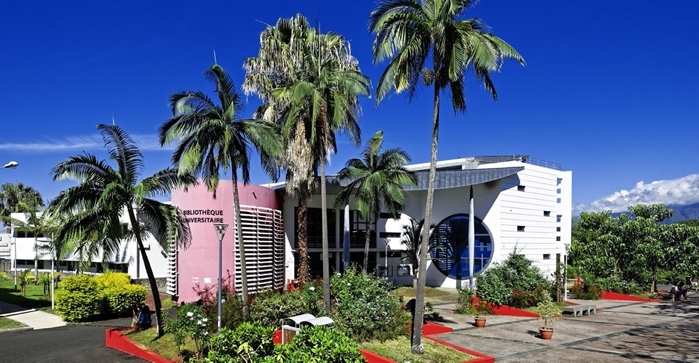 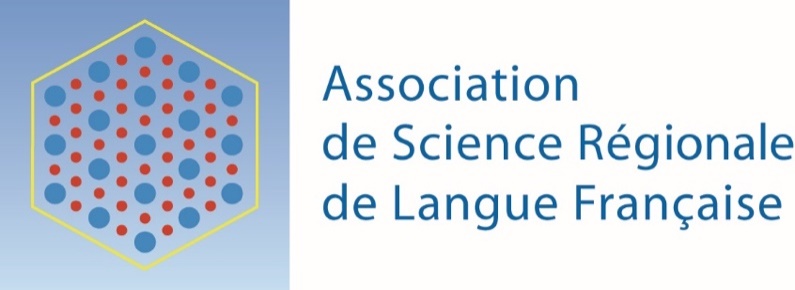 